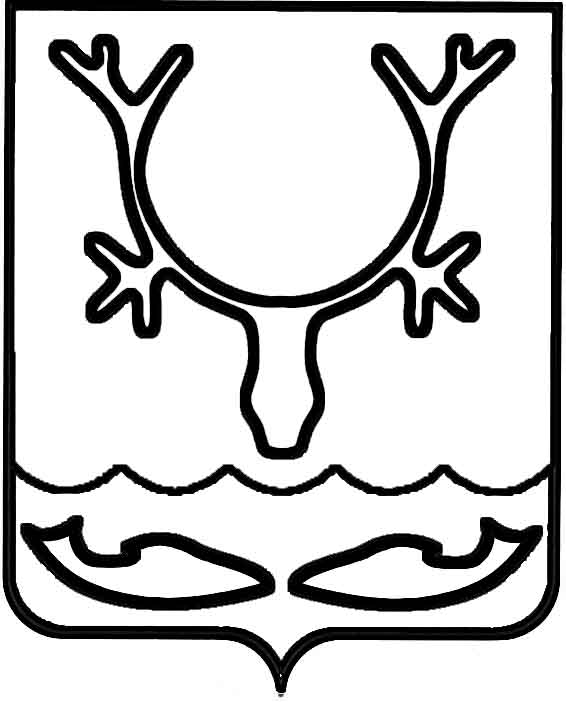 Администрация муниципального образования
"Городской округ "Город Нарьян-Мар"ПОСТАНОВЛЕНИЕОб утверждении документа планирования регулярных перевозок пассажиров                             и багажа по муниципальным маршрутам автомобильным транспортом на территории муниципального образования "Городской округ "Город Нарьян-Мар"В соответствии с частью 4 статьи 2, пунктом 27 части 1 статьи 3 Федерального закона от 13.07.2015 № 220-ФЗ "Об организации регулярных перевозок пассажиров 
и багажа автомобильным транспортом и городским наземным электрическим транспортом в Российской Федерации и о внесении изменений в отдельные законодательные акты Российской Федерации" Администрация муниципального образования "Городской округ "Город Нарьян-Мар" П О С Т А Н О В Л Я Е Т:Утвердить документ планирования регулярных перевозок пассажиров 
и багажа по муниципальным маршрутам автомобильным транспортом на территории муниципального образования "Городской округ "Город Нарьян-Мар" согласно Приложению к настоящему постановлению.Документ планирования регулярных перевозок утверждается на период 
2022 – 2027 годы.Настоящее постановление вступает в силу после его официального опубликования.Приложение к постановлению Администрации муниципального образования "Городской округ "Город Нарьян-Мар"от 08.04.2022 № 433Документ планирования регулярных перевозок пассажиров 
и багажа по муниципальным маршрутам автомобильным транспортом на территории муниципального образования "Городской округ "Город Нарьян-Мар"Мероприятия по развитию регулярных перевозок пассажиров и багажа 
по муниципальным маршрутам автомобильным транспортом на территории муниципального образования "Городской округ "Город Нарьян-Мар":Цели и задачи, решаемые Документом планирования регулярных перевозок пассажиров и багажа по муниципальным маршрутам автомобильным транспортом 
на территории муниципального образования "Городской округ "Город Нарьян-Мар" (далее – Документ планирования):1.1. Повышение качества транспортного обслуживания населения 
при осуществлении регулярных перевозок по муниципальным маршрутам;1.2. Обеспечение эффективности и безопасности транспортного обслуживания населения с учетом социальных, экономических, экологических и иных факторов;1.3. Повышение привлекательности перевозок транспортом общего пользования и создание условий для переориентации на него перевозок, осуществляемых личным автотранспортом;1.4. Снижение ущерба от загрязнения окружающей среды.2.	Параметры маршрутной сети на период планирования:2.1. Автобусный маршрут № 2 " Ул. Ленина – Морской порт – Ул. Ленина" (действующий).Наименование промежуточных остановочных пунктов: ул. Ленина (конечная) – АО "Вита" – Кванториум – ул. Октябрьская – ул. Пионерская – ул. Швецова –                                    ул. Авиаторов – ул. Аэродромная – ул. Российская – ул. Аэродромная – ул. Полярных летчиков – ул. Авиаторов – пл. Ленина – ул. Победы – Баня № 1 – Морской порт –   Педколледж – КСК – Кванториум – АО "Вита" – ул. Ленина (конечная).Наименования улиц, автомобильных дорог по муниципальному маршруту: 
ул. Ленина – ул. Пионерская – ул. Швецова – ул. Авиаторов – ул. Российская –                    ул. Авиаторов – ул. Ленина – ул. Первомайская – ул. Хатанзейского – 
ул. Выучейского – ул. Ленина.Схема автобусного маршрута: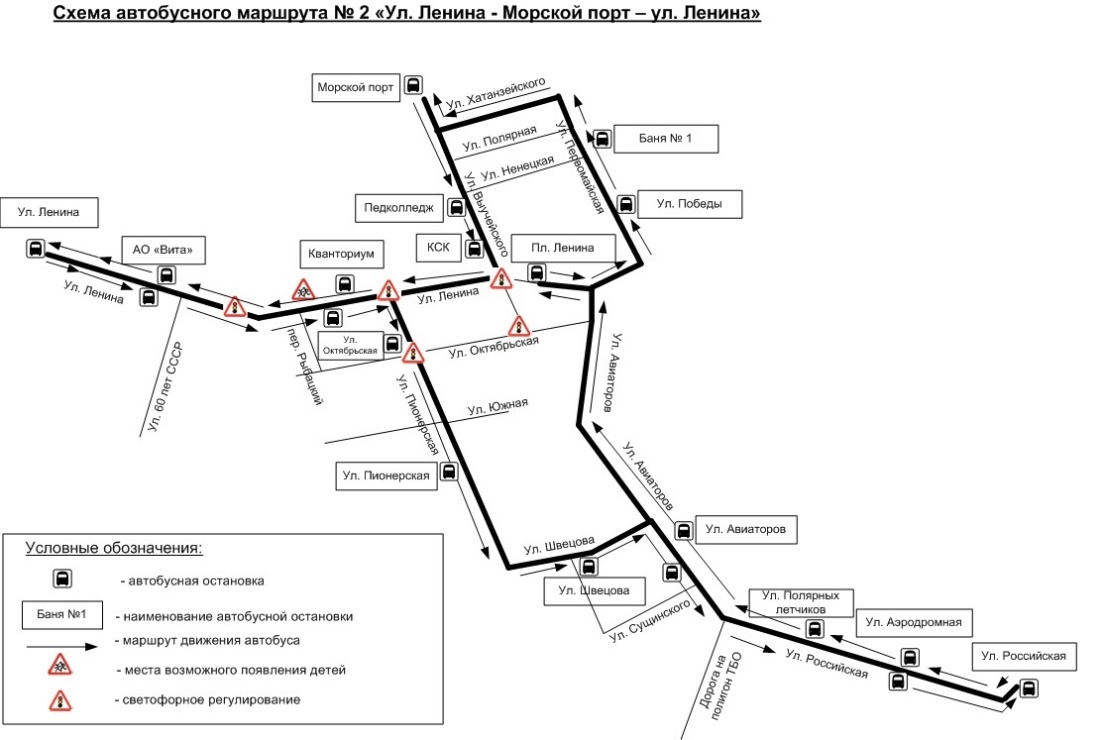 2.2. Автобусный маршрут № 4 "Аэропорт – Морской порт" (действующий).Наименование промежуточных остановочных пунктов: Аэропорт (конечная) – Войсковая часть – ул. Рабочая – Дворец спорта "Норд" – Электростанция – Малый Качгорт – Больница – пл. Ленина – ул. Победы – Баня № 1 – Морской порт – Педколледж – Культурно-спортивный комплекс – пл. Ленина – Малый Качгорт – Торговый центр – Дворец спорта "Норд" – ул. Рабочая – войсковая часть – Аэропорт.Наименования улиц, автомобильных дорог по муниципальному маршруту: 
ул. Рабочая – ул. 60 лет Октября – ул. Ленина – ул. Первомайская – 
ул. Хатанзейского – ул. Выучейского – ул. Октябрьская – ул. Смидовича – 
ул. Ленина – ул. 60лет Октября – ул. Рабочая.Схема автобусного маршрута: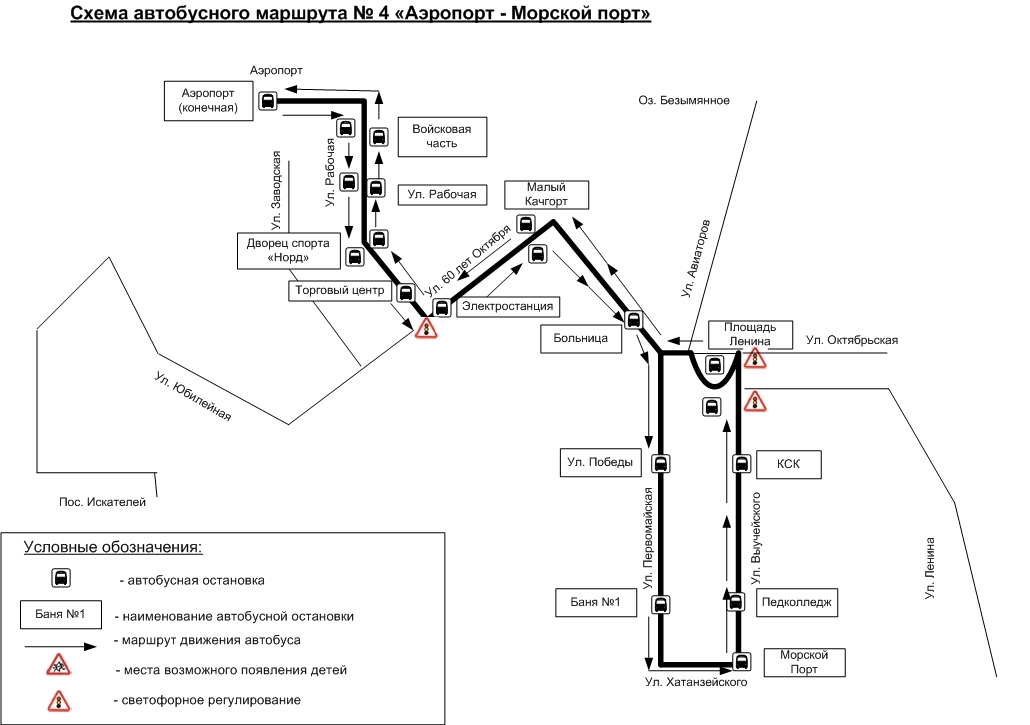 2.3. Автобусный маршрут № 4А "Аэропорт – ул. Ленина" (действующий).Наименование промежуточных остановочных пунктов: Аэропорт (конечная) – Войсковая часть – ул. Рабочая – Дворец спорта "Норд" – Электростанция – Малый Качгорт – Больница – пл. Ленина – ул. Октябрьская – Кванториум – АО "Вита" – 
ул. Ленина – АО "Вита" – Кванториум – ул. Октябрьская – пл. Ленина – Малый 
Качгорт – Торговый центр – Дворец спорта "Норд" – ул. Рабочая – Войсковая часть – Аэропорт (конечная).Наименования улиц, автомобильных дорог по муниципальному маршруту: 
ул. Рабочая – ул. 60 лет Октября – ул. Ленина – ул. Смидовича – ул. Октябрьская – 
ул. Пионерская – ул. Ленина – ул. Пионерская – ул. Октябрьская – ул. Смидовича – 
ул. Ленина – ул. 60 лет Октября – ул. Рабочая.Схема автобусного маршрута: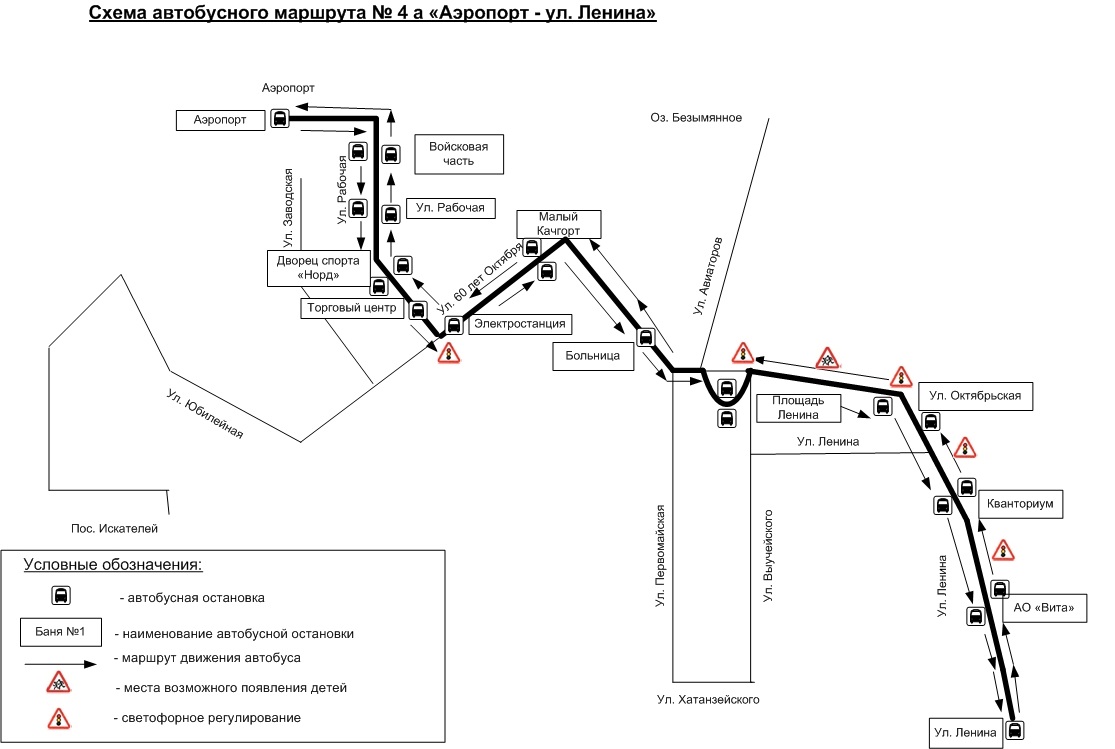 2.4. Автобусный маршрут № 6 "Старый аэропорт – ул. Ленина" (действующий).Наименование промежуточных остановочных пунктов: ул. Российская – 
ул. Аэродромная – ул. Авиаторов – ул. Швецова – ул. Пионерская – Кванториум –          АО "Вита" – ул. Ленина (конечная) – АО "Вита" – Кванториум – Баня № 1 – Морской порт – Педколледж – КСК – пл. Ленина – ул. Авиаторов – ул. Полярных летчиков –                      ул. Аэродромная – ул. Российская.Наименования улиц, автомобильных дорог по муниципальному маршруту: 
ул. Российская – ул. Авиаторов – ул. Швецова – ул. Пионерская – ул. Ленина –                                     ул. Выучейского – ул. Ненецкая – ул. Первомайская – ул. Хатанзейского – 
ул. Выучейского – ул. Октябрьская – ул. Смидовича – ул. Ленина – ул. Авиаторов –            ул. Российская.Схема автобусного маршрута: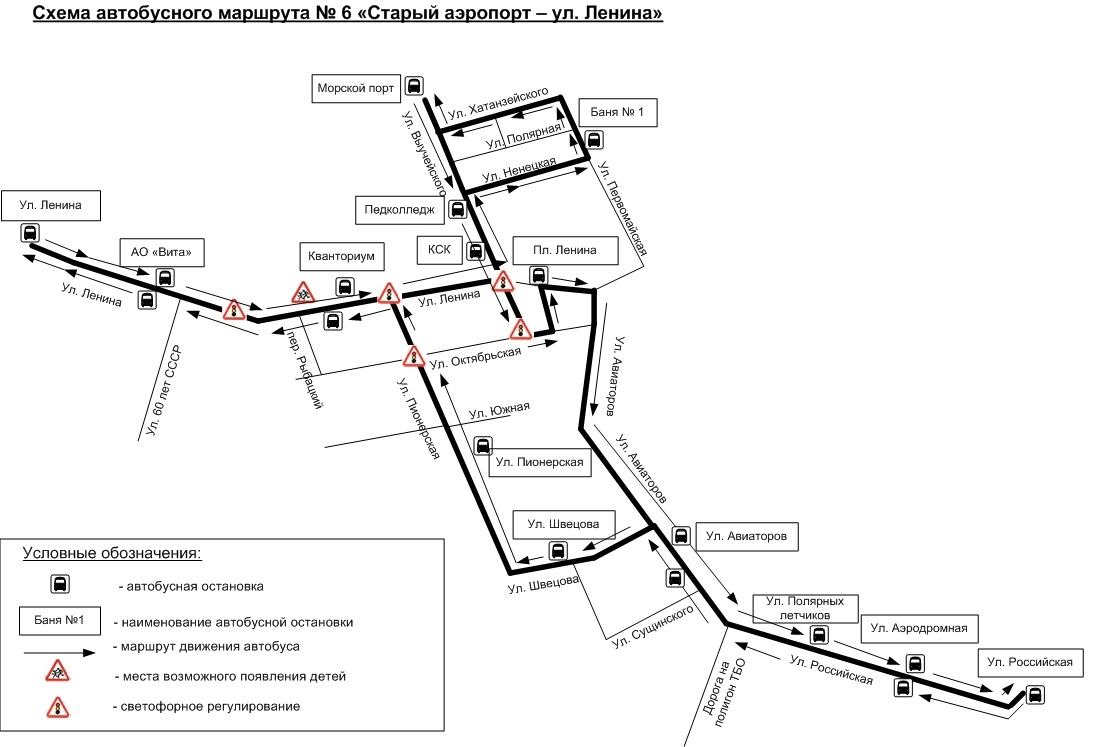 2.5. Автобусный маршрут № 7 "Морской порт – оз. Безымянное" (действующий).Наименование промежуточных остановочных пунктов: Морской порт (конечная) – Педколледж – Культурно-спортивный комплекс – оз. Безымянное – 
пл. Ленина – ул. Победы – Баня № 1 – Морской порт (конечная).Наименования улиц, автомобильных дорог по муниципальному маршруту: 
ул. Выучейского – ул. Октябрьская – ул. Авиаторов – дорога на полигон ТБО –                     ул. Авиаторов – ул. Ленина – ул. Первомайская – ул. Хатанзейского.Схема автобусного маршрута: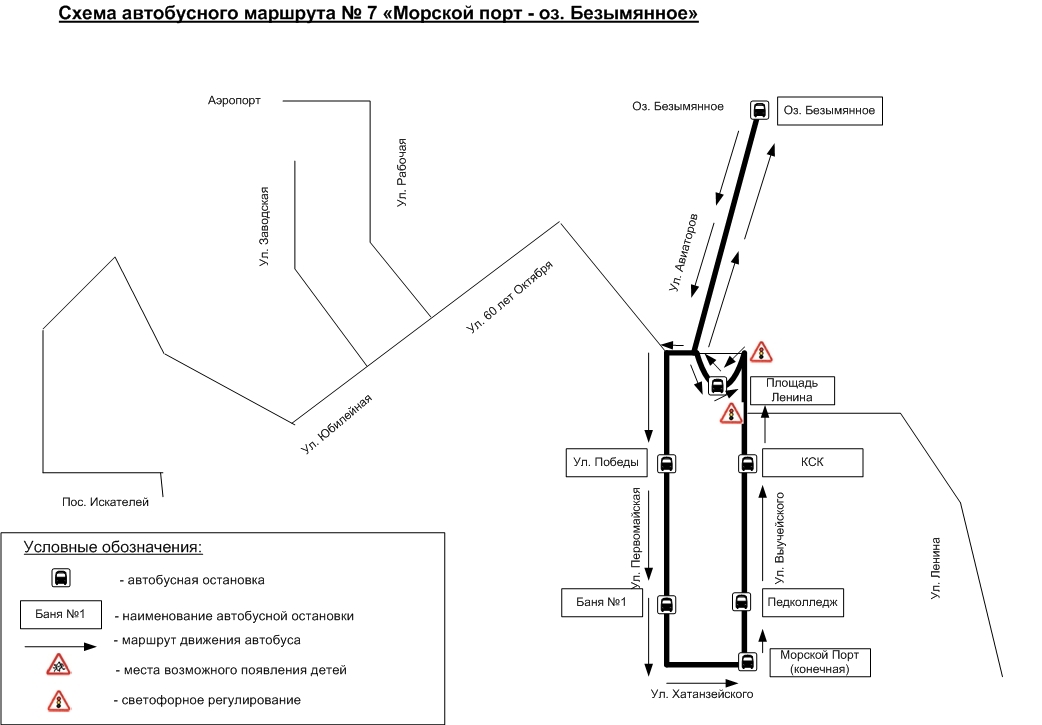 2.6. Автобусный маршрут № 8 "пос. Мирный - Морской порт" (действующий).Наименование промежуточных остановочных пунктов: Морской порт (конечная) – Педколледж – Культурно-спортивный комплекс – пл. Ленина – Малый Качгорт – Электростанция – Сахалин – Школа № 2 – п. Мирный – Школа № 2 – Лесозавод – Сахалин – Электростанция – Малый Качгорт – Больница – пл. Ленина – ул. Победы – Баня № 1 – Морской порт.Наименования улиц, автомобильных дорог по муниципальному маршруту: 
ул. Выучейского – ул. Октябрьская – ул. Смидовича – ул. Ленина – ул. 60 лет 
Октября – ул. Юбилейная – ул. Заводская – ул. Юбилейная – ул.60 лет Октября – 
ул. Ленина – ул. Первомайская – ул. Хатанзейского.Схема автобусного маршрута: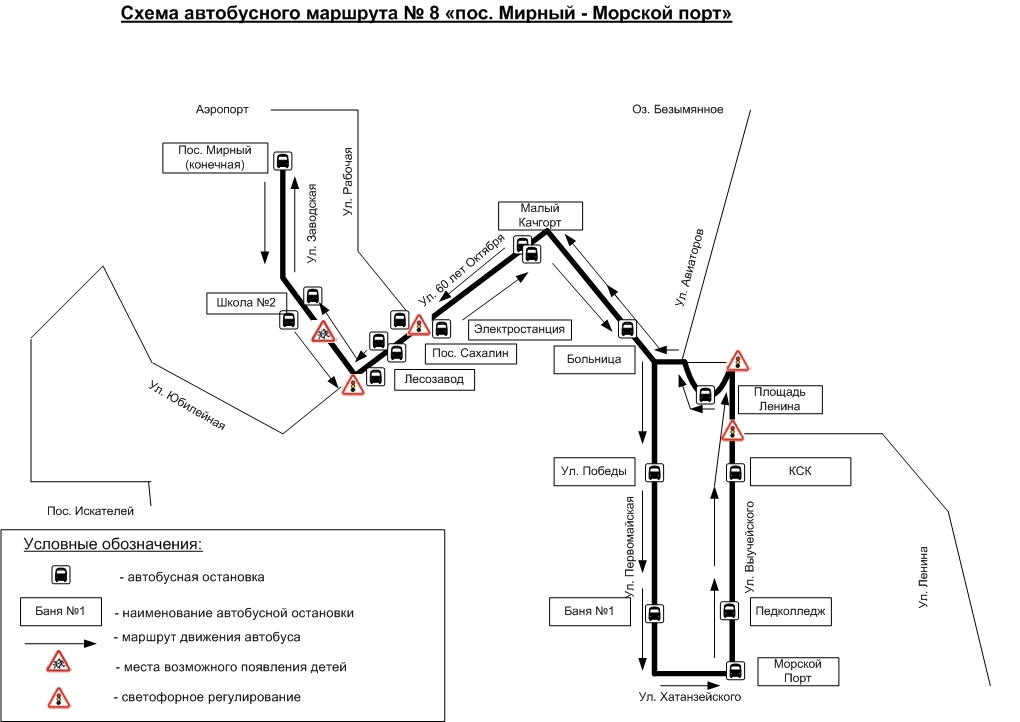 2.7. Автобусный маршрут № 5 "Старый аэропорт – Аэропорт" (планируемый).Наименование промежуточных остановочных пунктов: ул. Российская – 
ул. Аэродромная – ул. Полярных летчиков – ул. Авиаторов – пл. Ленина – Малый Качгорт – Торговый центр – Дворец спорта "Норд" – ул. Рабочая – Войсковая часть – Аэропорт – Войсковая часть – ул. Рабочая – Дворец спорта "Норд" – Электростанция – Малый Качгорт – Больница – пл. Ленина – ул. Авиаторов – ул. Аэродромная – 
ул. Российская.Наименования улиц, автомобильных дорог по муниципальному маршруту: 
ул. Российская – ул. Авиаторов – ул. Ленина – ул. 60 лет Октября – ул. Рабочая – 
ул. 60 лет Октября – ул. Ленина – ул. Авиаторов – ул. Российская.Схема автобусного маршрута: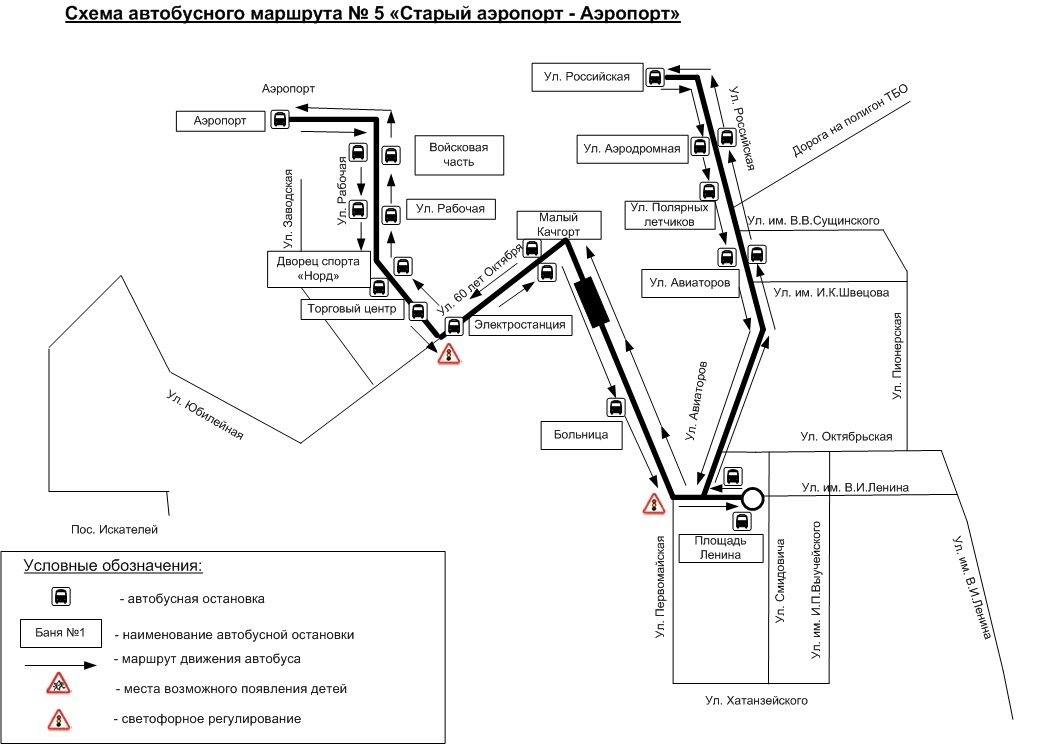 Класс и количество подвижного состава для обслуживания автобусных маршрутов:Автобусный маршрут № 2 "Старый аэропорт – ул. Ленина": автобусы малого класса (1 ед.), автобусы среднего класса (4 ед.).  Автобусный маршрут № 4 "Аэропорт – Морской порт": автобусы малого класса (1 ед.), автобусы среднего класса (3 ед.), автобусы большого класса (3 ед.) Автобусный маршрут № 4А "Аэропорт – ул. Ленина": автобусы малого класса 
(1 ед.), автобусы среднего класса (3 ед.), автобусы большого класса (3 ед.). Автобусный маршрут № 6 "Старый аэропорт – ул. Ленина": автобусы малого класса (1 ед.), автобусы среднего класса (3 ед.).Автобусный маршрут № 7 "Морской порт – оз. Безымянное": автобусы среднего класса (1 ед.), автобусы большого класса (1 ед.). Автобусный маршрут № 8 "пос. Мирный – Морской порт": автобусы малого класса (1 ед.), автобусы среднего класса (3 ед.).  Автобусный маршрут № 5 "Старый аэропорт – Аэропорт": автобусы среднего класса (1 ед.).Тарифы на перевозки пассажиров и багажа по регулярным маршрутам. Тарифы на перевозку пассажиров и провоз багажа установлены постановлением Администрации МО "Городской округ "Город Нарьян-Мар" от 16.02.2016 № 137 
"О стоимости проезда и провоза багажа общественным автомобильным транспортом по муниципальным маршрутам регулярных перевозок", законом Ненецкого автономного округа от 27.02.2009 № 13-оз "О дополнительных мерах социальной поддержки отдельных категорий граждан и порядке наделения органов местного самоуправления отдельными государственными полномочиями Ненецкого автономного округа по предоставлению дополнительных мер социальной поддержки", законом Ненецкого автономного округа от 03.10.2012 № 63-оз "О дополнительных мерах социальной поддержки инвалидов в Ненецком автономном округе", законом Ненецкого автономного округа от 20.12.2013 № 121-оз "О мерах социальной поддержки отдельных категорий граждан, проживающих на территории Ненецкого автономного округа".Изменение вида регулярных перевозок, осуществляемых по муниципальным маршрутам регулярных перевозок пассажиров и багажа по муниципальным маршрутам автомобильным транспортом на территории муниципального образования "Городской округ "Город Нарьян-Мар", не планируется.Изменение маршрутов регулярных перевозок, осуществляемых 
по муниципальным маршрутам регулярных перевозок пассажиров и багажа 
по муниципальным маршрутам автомобильным транспортом на территории муниципального образования "Городской округ "Город Нарьян-Мар", не планируется.График заключения муниципальных контрактов по муниципальным маршрутам автомобильным транспортом на территории муниципального образования "Городской округ "Город Нарьян-Мар":Сроки установления маршрутов регулярных перевозок, осуществляемых 
по муниципальным маршрутам регулярных перевозок пассажиров и багажа 
по муниципальным маршрутам автомобильным транспортом на территории муниципального образования "Городской округ "Город Нарьян-Мар":Сроки отмены маршрутов регулярных перевозок, осуществляемых 
по муниципальным маршрутам регулярных перевозок пассажиров и багажа 
по муниципальным маршрутам автомобильным транспортом на территории муниципального образования "Городской округ "Город Нарьян-Мар" (не планируется).Сроки изменения маршрутов регулярных перевозок, осуществляемых 
по муниципальным маршрутам регулярных перевозок пассажиров и багажа 
по муниципальным маршрутам автомобильным транспортом на территории муниципального образования "Городской округ "Город Нарьян-Мар" 
(не планируется).Перечень ответственных за реализацию плана мероприятий по реализации Документа планирования:11.1. Управление жилищно-коммунального хозяйства Администрации муниципального образования "Городской округ "Город Нарьян-Мар".11.2. МКУ "Управление городского хозяйства г. Нарьян-Мара".08.04.2022№433Глава города Нарьян-Мара О.О. Белак№ п/пНомер маршрута регулярных перевозокВид маршрута регулярных перевозокНаименование маршрута регулярных перевозокСрок, до истечения которого должен быть заключен муниципальный контракт 
на выполнение работ, связанных 
с осуществлением регулярных перевозок 
по регулируемым тарифам1.2муниципальный"Ул. Ленина – Морской порт – Ул. Ленина"30.11.20242.4муниципальный"Аэропорт – Морской порт"30.11.20243.4Амуниципальный"Аэропорт – ул. Ленина"30.11.20244.6муниципальный"Старый аэропорт – 
ул. Ленина"30.11.20245.7муниципальный"Морской порт – 
оз. Безымянное"30.11.20246.8муниципальный"пос. Мирный – Морской порт"30.11.20247.5муниципальный"Старый аэропорт – Аэропорт"30.11.2022№ п/пНомер маршрута регулярных перевозокВид маршрута регулярных перевозокНаименование маршрута регулярных перевозокСрок принятия решения 
об установлении маршрутов регулярных перевозок1.5муниципальный"Старый аэропорт – Аэропорт"2022 год